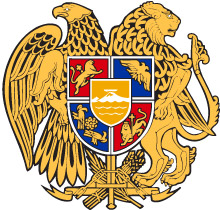    N o              Ն				     	                              «         »              2022	ՆՈՐ ՉԱՓՈՐՈՐՈՇՉԻՆ ՀԱՄԱՊԱՏԱՍԽԱՆ՝ ՀՀ ՀԱՆՐԱԿՐԹԱԿԱՆ ՈՒՍՈՒՄՆԱԿԱՆ ՀԱՍՏԱՏՈՒԹՅՈՒՆՆԵՐԻ 5-ՐԴ ԴԱՍԱՐԱՆԻ «ՕՏԱՐ ԼԵԶՈՒՆԵՐ» ՈՒՍՈՒՄՆԱԿԱՆ ԲՆԱԳԱՎԱՌԻ ԼՐԱՄՇԱԿՎԱԾ  ԾՐԱԳԻՐԸ ՀԱՍՏԱՏԵԼՈՒ ՄԱՍԻՆ	Ղեկավարվելով «Հանրակրթության մասին» ՀՀ օրենքի 30-րդ հոդվածի 1-ին մասի 1-ին կետով՝ՀՐԱՄԱՅՈՒՄ ԵՄՀաստատել նոր չափորոշչին համապատասխան՝ ՀՀ հանրակրթական ուսումնական հաստատություններում «Օտար լեզուներ» ուսումնական բնագավառի   5-րդ  դասարանի լրամշակված ծրագիրը՝ համաձայն հավելվածի:                                   Վ. ԴՈՒՄԱՆՅԱՆ                                                                                                                                                                                                                                                                                                                                                                                        Հավելված ՀՀ կրթության, գիտության, մշակույթի և սպորտի նախարարի 2022 թվականի _______________ -ի  N       հրամանի«ՕՏԱՐ ԼԵԶՈՒՆԵՐ» ՈՒՍՈՒՄՆԱԿԱՆ ԲՆԱԳԱՎԱՌԻԾՐԱԳԻՐ   5-ՐԴ ԴԱՍԱՐԱՆՆախասիրություն/հոբբիԱշխատանք/մասնագիտությունԲնակավայր/համայնք Ուղևորություն Ընտանի և վայրի կենդանիներ Առողջություն ՕՏԱՐ ԼԵԶՈՒՆԵՐԱՌԱՐԿԱՅԱԿԱՆ ԾՐԱԳԻՐԱՆԳԼԵՐԵՆՀՆՉՅՈՒՆԱԲԱՆՈՒԹՅՈՒՆ, ԲԱՌԱՊԱՇԱՐ և ՔԵՐԱԿԱՆՈՒԹՅՈՒՆLinks:https://www.vocabulary.com/lists/1430452https://www.examenglish.com/B2/b2_vocabulary.htmhttps://www.examenglish.com/CEFR/cefr_grammar.htm  https://www.enchantedlearning.com/wordlist/astronomy.shtml https://www.examenglish.com/CEFR/cefr_grammar.htmMy Grammar Lab A1-A2My Grammar Lab B1-B2ՕՏԱՐ ԼԵԶՈՒՆԵՐԱՌԱՐԿԱՅԱԿԱՆ ԾՐԱԳԻՐԳԵՐՄԱՆԵՐԵՆՀՆՉՅՈՒՆԱԲԱՆՈՒԹՅՈՒՆ, ԲԱՌԱՊԱՇԱՐ և ՔԵՐԱԿԱՆՈՒԹՅՈՒՆDas Programm ist nach dem DACHL – Prinzip entwickeltGrammatik wird nicht isoliert von der sprachlichen Anwendung unterrichtet, sondern stets in ihrem Kontext.LiteraturverzeichnisBuchquellenHelbig G., Buscha J. Übungsgrammatik Deutsch, Langenscheidt. Verlag Enzyklopädie Leipzig, Berlin, München, 1995Gerngroß G., Krenn W., Puchta H. Grammatik kreativ. Materialien für einen lernerzentrierten Grammatikunterricht. 2001Gemeinsamer Europäischer Referenzrahmen für Sprachen Lernen, Lehren, Bezrteilen. Europarat, Strassburg, Langenscheidt, 2001Frangou E., Schritt für Schritt ins Grammatikland. Übungsgrammatik für Kinder und Jugendliche. [Niveau A1-A2]. Eleni Frangou, Eva Kokkini, Amalia Petrowa - Ismaning - Athen: Hueber: Chr. Karabatos- 2008 - 239 c.(Deutsch als Fremdsprache. [Niveau A1-A2])Wortschatz und Grammatik. [Texte: Agnes Holweck, Bettina Trust - Ismaning : Hueber- 2011 - 32 c.(Spielerisch Deutsch Lernen. Lernstufe 1) (Deutsch als Zweitsprache (Fremdsprache))Wortschatzerweiterung und Grammatik. [Texte: Agnes Holweck, Bettina Trust - Ismaning: Hueber- 2011 - 32 c.(Spielerisch Deutsch Lernen. Lernstufe 2) (Deutsch als Zweitsprache / Fremdsprache)Werner G., Langenscheidts Grammatiktraining Deutsch - Berlin etc.: Langenscheidt- 2001 - 127 S.Internetquellenhttps://www.europaeischer-referenzrahmen.de/ https://www.derdiedaf.com/unterrichtsmaterial/kinder-jugendliche/a1/grammatik/ http://praxis-daf.com/cornelsen/9783061217730_Gesamt_PDF.pdf  https://www.goethe.de/de/spr/kup/tsd.html http://www.telc.net/pruefungsteilnehmende/sprachpruefungen/pruefungen/detail/telc-deutsch-a2-beruf.html#t=2 http://deutschlernerblog.de/deutschpruefungen-a2-modellpruefungen-musterpruefungen/ https://alles-zum-deutschlernen2.blogspot.com/search/label/GRAMMATIK https://www.google.com/search?q=%C3%B6sd+pr%C3%BCfung+b1+neu&oq=%C3%B6sd&aqs=chrome.1.69i57j35i39l2j0l2j69i60j69i61l2.12273j0j7&sourceid=chrome&ie=UTF-8 https://www.integrationsfonds.at/fileadmin/user_upload/Rahmencurriculum_B1.pdf  www.klett-sprachen.de/netzwerk-neu A1/1, A1/2 https://www.hueber.de/media/36/Sicher_B1_Grammatikuebersicht.pdf https://www.hueber.de/media/36/Sicher_B2_Grammatikuebersicht.pdf ՕՏԱՐ ԼԵԶՈՒՆԵՐԱՌԱՐԿԱՅԱԿԱՆ ԾՐԱԳԻՐՖՐԱՆՍԵՐԵՆՀՆՉՅՈՒՆԱԲԱՆՈՒԹՅՈՒՆ, ԲԱՌԱՊԱՇԱՐ և ՔԵՐԱԿԱՆՈՒԹՅՈՒՆ   Site(s): https://rm.coe.int/16802fc3a8ՕՏԱՐ ԼԵԶՈՒՆԵՐԱՌԱՐԿԱՅԱԿԱՆ ԾՐԱԳԻՐՌՈՒՍԱՑ ԼԵԶՈՒՀՆՉՅՈՒՆԱԲԱՆՈՒԹՅՈՒՆ, ԲԱՌԱՊԱՇԱՐ և ՔԵՐԱԿԱՆՈՒԹՅՈՒՆПримечаниеВ настоящем Стандарте и программе по русскому языку отсутствует раздел «Литературное чтение». В учебниках основной (5-9 классы) и средней (10-12 классы) школы данный раздел будет представлен интегрированно.Обучение русскому языку как иностранному подразумевает использование aутентичных, поэтических и прозаических текстов на занятиях, что даёт учащимся возможность познакомиться с культурой, историей, традициями и самобытностью русского народа. Ознакомление с этими реалиями актуальны как на начальном, так и на продвинутом этапе обучения, что обеспечит расширение лингвокультурологического кругозора учащихся. С точки зрения методики преподавания иностранного языка необходимо развитие всех видов речевой деятельности и формирование языковых (лексических, фонетических и грамматических) навыков. Тематический принцип предполагает отбор художественных текстов (поэтических и прозаических) по определённым лексическим темам: Семья, Дружба, Любовь, Природа и др., которые распределены по классам.       ԹԵՄԱ 1        ԹԵՄԱ 1        ԹԵՄԱ 1 Նախասիրություն/հոբբի Նախասիրություն/հոբբի Նախասիրություն/հոբբի Հիմնական նպատակըՀիմնական նպատակըՀիմնական նպատակըՆերմուծել նախասիրությունների կարևորության գաղափարը Ընդլայնել նախասիրություն/հոբբի թեմային բնորոշ բառերի, արտահայտությունների և կառույցների պաշարը, Զարգացնել նախասիրությունների, նախընտրելի զբաղմունքների մասին կարճ կապակցված խոսք կազմելու հմտություններ, Ձևավորել վերաբերմունք ազատ ժամանակը ճիշտ տնօրինելու և նախընտրած գործով զբաղվելու հանդեպ։ Ներմուծել նախասիրությունների կարևորության գաղափարը Ընդլայնել նախասիրություն/հոբբի թեմային բնորոշ բառերի, արտահայտությունների և կառույցների պաշարը, Զարգացնել նախասիրությունների, նախընտրելի զբաղմունքների մասին կարճ կապակցված խոսք կազմելու հմտություններ, Ձևավորել վերաբերմունք ազատ ժամանակը ճիշտ տնօրինելու և նախընտրած գործով զբաղվելու հանդեպ։ Ներմուծել նախասիրությունների կարևորության գաղափարը Ընդլայնել նախասիրություն/հոբբի թեմային բնորոշ բառերի, արտահայտությունների և կառույցների պաշարը, Զարգացնել նախասիրությունների, նախընտրելի զբաղմունքների մասին կարճ կապակցված խոսք կազմելու հմտություններ, Ձևավորել վերաբերմունք ազատ ժամանակը ճիշտ տնօրինելու և նախընտրած գործով զբաղվելու հանդեպ։ ՎերջնարդյունքներՎերջնարդյունքներՎերջնարդյունքներԳիտելիք։ Թեմայի ավարտին աշակերտը պետք է իմանա՝Թեմային առնչվող բառապաշարը:Տրված քերականական նյութը:  Նախասիրությունների/հոբբիի կարևորությունը:Ազատ ժամանակը ճիշտ և արդյունավետ տնօրինելու ձևերը:Լեզվական կարողություններ։ Թեմայի ավարտին աշակերտը պետք է կարողանաԼսել և հասկանալ նախասիրությունների և հետաքրքրությունների մասին պարզ խոսքը (տեսանյութ, ձայնագրություն և այլն): Կարդալ և հասկանալ հետաքրքրությունների/հոբբիների մասին պարզ տեքստը:   Հանդես գալ իր նախասիրությունների և հետաքրքրությունների մասին նախապես պատրաստված կարճ խոսքով՝բացատրելով, թե ինչն է իրեն դուր գալիս, ինչը՝ ոչ:Պարզ արտահայտություններով վարել շատ կարճ երկխոսություն իր և իր ընկերների նախասիրությունների մասին:Պարզ խոսքային կառույցներով գրավոր նկարագրել սեփական նախասիրությունները և առօրյան:Եզրահանգումներ անել ազատ ժամանակը ճիշտ տնօրինելու և նախընտրած գործով զբաղվելու շուրջ:Լեզվական կարողություններ։ Թեմայի ավարտին աշակերտը պետք է կարողանաԼսել և հասկանալ նախասիրությունների և հետաքրքրությունների մասին պարզ խոսքը (տեսանյութ, ձայնագրություն և այլն): Կարդալ և հասկանալ հետաքրքրությունների/հոբբիների մասին պարզ տեքստը:   Հանդես գալ իր նախասիրությունների և հետաքրքրությունների մասին նախապես պատրաստված կարճ խոսքով՝բացատրելով, թե ինչն է իրեն դուր գալիս, ինչը՝ ոչ:Պարզ արտահայտություններով վարել շատ կարճ երկխոսություն իր և իր ընկերների նախասիրությունների մասին:Պարզ խոսքային կառույցներով գրավոր նկարագրել սեփական նախասիրությունները և առօրյան:Եզրահանգումներ անել ազատ ժամանակը ճիշտ տնօրինելու և նախընտրած գործով զբաղվելու շուրջ:ԲովանդակությունԲովանդակությունԲովանդակությունԻնչպե՞ս եմ տնօրինում իմ ազատ ժամանակըԻմ հետաքրքրությունները/հոբբինԻնչպե՞ս եմ տնօրինում իմ ազատ ժամանակըԻմ հետաքրքրությունները/հոբբինԻնչպե՞ս եմ տնօրինում իմ ազատ ժամանակըԻմ հետաքրքրությունները/հոբբինԱռաջարկվող գործունեության ձևերԱռաջարկվող գործունեության ձևերԽաչվող հասկացություններ           Դերախաղ՝ Իմ հետաքրքրությունները/հոբբին Նամակ՝ Ինչ եմ անում ազատ ժամանակՊաստառ Ժամանցի ձևերՑուցադրություն-վաճառք Այց թանգարան, թատրոն, կինո և այլնԴերախաղ՝ Իմ հետաքրքրությունները/հոբբին Նամակ՝ Ինչ եմ անում ազատ ժամանակՊաստառ Ժամանցի ձևերՑուցադրություն-վաճառք Այց թանգարան, թատրոն, կինո և այլնԶարգացում(նախասիրությունները/հոբբին անհատի, տվյալ դեպքում` սովորողի զարգացման գրավական)Միջառարկայական կապերՄիջառարկայական կապերՄիջառարկայական կապերՄայրենի- Շարադրել գրավոր տեքստ ազատ ժամանակի/նախասիրությունների մասին: Կերպարվեստ-Պատկերել  իր ժամանցի ձևերը:Տեխնոլոգիա-Պատրաստել պաստառ իր  հետաքրքրությունների վերաբերյալ:Մայրենի- Շարադրել գրավոր տեքստ ազատ ժամանակի/նախասիրությունների մասին: Կերպարվեստ-Պատկերել  իր ժամանցի ձևերը:Տեխնոլոգիա-Պատրաստել պաստառ իր  հետաքրքրությունների վերաբերյալ:Մայրենի- Շարադրել գրավոր տեքստ ազատ ժամանակի/նախասիրությունների մասին: Կերպարվեստ-Պատկերել  իր ժամանցի ձևերը:Տեխնոլոգիա-Պատրաստել պաստառ իր  հետաքրքրությունների վերաբերյալ:Կապը Հանրակրթության պետական չափորոշչի հիմնական  ծրագրի վերջնարդյունքների հետԿապը Հանրակրթության պետական չափորոշչի հիմնական  ծրագրի վերջնարդյունքների հետԿապը Հանրակրթության պետական չափորոշչի հիմնական  ծրագրի վերջնարդյունքների հետՀ3, Հ12, Հ 26, Հ31, Հ42, Հ51Հ3, Հ12, Հ 26, Հ31, Հ42, Հ51Հ3, Հ12, Հ 26, Հ31, Հ42, Հ51       ԹԵՄԱ 2        ԹԵՄԱ 2 Աշխատանք/մասնագիտություն Աշխատանք/մասնագիտություն Հիմնական նպատակըՀիմնական նպատակըՆերմուծել աշխատանքի և մասնագիտությունների կարևորության գաղափարը Ծանոթացնել աշխատանք/մասնագիտություն թեմային բնորոշ բառապաշարին, արտահայտություններին, կառույցներին, հրահանգներին,Զարգացնել թեմայի շրջանակներում պարզ և կարճ հարցերին հիմնավորված պատասխանելու կարողությունը, Ձևավորել հարգանք աշխատանքի և տարբեր մասնագիտությունների հանդեպ։Ներմուծել աշխատանքի և մասնագիտությունների կարևորության գաղափարը Ծանոթացնել աշխատանք/մասնագիտություն թեմային բնորոշ բառապաշարին, արտահայտություններին, կառույցներին, հրահանգներին,Զարգացնել թեմայի շրջանակներում պարզ և կարճ հարցերին հիմնավորված պատասխանելու կարողությունը, Ձևավորել հարգանք աշխատանքի և տարբեր մասնագիտությունների հանդեպ։ՎերջնարդյունքներՎերջնարդյունքներԳիտելիք։ Թեմայի ավարտին աշակերտը պետք է իմանա՝Թեմային առնչվող բառապաշարը:Տրված քերականական նյութը: Որոշ մասնագիտությունների համար պահանջվող հմտությունները:Յուրաքանչյուր աշխատանքի և մասնագիտության դերը մեր կյանքում:Լեզվական կարողություններ։ Թեմայի ավարտին աշակերտը պետք է կարողանաԼսել և հասկանալ աշխատանքի և մասնագիտությունների մասին պարզ խոսքը (տեսանյութ, ձայնագրություն և այլն):Կարդալ և հասկանալ աշխատանքի և մասնագիտությունների մասին պարզ տեքստեր: Նկարագրել (բանավոր և գրավոր) տարբեր աշխատանքներ և մասնագիտություններ ՝ գործածելով կարճ և պարզ կառույցներ:Պարզ արտահայտություններով հակիրճ ներկայացնել իր նախընտրած աշխատանքը/մասնագիտություն: Տալ աշխատանքի/մասնագիտության կամ իր նախընտրած աշխատանքի/մասնագիտության մասին պարզ հարցեր և պատասխանել իրեն ուղղված նմանատիպ հարցերի:Վարել պարզ նամակագրություն աշխատանք թեմայով՝ ներկայացնելով իր նախընտրած մասնագիտությունները։Բացատրել աշխատանքի և մասնագիտության կարևորությունը:Ճանաչել համագործակցային աշխատանքի առավելություններն ու թերությունները։ԲովանդակությունԲովանդակությունԻմ փոքրիկ աշխատանքը/ներդրումը/համայնքային աշխատանք, ծառատունկ/տնային գործերՄասնագիտությունների տեսակներԻ՞նչ եմ ուզում դառնալ։Իմ փոքրիկ աշխատանքը/ներդրումը/համայնքային աշխատանք, ծառատունկ/տնային գործերՄասնագիտությունների տեսակներԻ՞նչ եմ ուզում դառնալ։Առաջարկվող գործունեության ձևերԽաչվող հասկացություններ           ԴերախաղԱշխատանք նկարներով և քարտերովԱրտ-կոլաժ/Պաստառ՝ ՄասնագիտությունԱշխատանքային նախաձեռնություն (շաբաթօրյակ, ծառատունկ, այգու խնամք)Համակարգ և մոդել(աշխատանքի ընդհանուր մոդելը և դրա տարբեր բաղադրիչները, այդ թվում` համայնքային/կամավոր աշխատանք, պարտականությունների կատարում, մասնագիտություններ)Միջառարկայական կապերՄիջառարկայական կապերՄայրենի- Կարդալ տեքստ աշխատանքի վերաբերյալ և բացատրել աշխատանքի և մասնագիտության կարևորությունը։  Կերպարվեստ-Պատկերել ծառատունկ։Տեխնոլոգիա-Պատրաստել պաստառ շաբաթօրյակի մասին։Թվային Գրագիտություն-Պատրաստել կարճ հոլովակ որևէ մասնագիտության/ աշխատանքի մասին՝ ներկայացնելով դրա կարևորությունը։ Մայրենի- Կարդալ տեքստ աշխատանքի վերաբերյալ և բացատրել աշխատանքի և մասնագիտության կարևորությունը։  Կերպարվեստ-Պատկերել ծառատունկ։Տեխնոլոգիա-Պատրաստել պաստառ շաբաթօրյակի մասին։Թվային Գրագիտություն-Պատրաստել կարճ հոլովակ որևէ մասնագիտության/ աշխատանքի մասին՝ ներկայացնելով դրա կարևորությունը։ Կապը Հանրակրթության պետական չափորոշչի հիմնական  ծրագրի վերջնարդյունքների հետԿապը Հանրակրթության պետական չափորոշչի հիմնական  ծրագրի վերջնարդյունքների հետՀ3, Հ12, Հ51 Հ3, Հ12, Հ51        ԹԵՄԱ 3       ԹԵՄԱ 3       ԹԵՄԱ 3Բնակավայր/համայնք Բնակավայր/համայնք Բնակավայր/համայնք Հիմնական նպատակըՀիմնական նպատակըՀիմնական նպատակըՆերմուծել բնակավայրի, համայնքի և հարևանության կարևորության հիմնական գաղափարը Ծանոթացնել բնակավայր/համայնք թեմային բնորոշ բառերին, արտահայտություններին, կառույցներին, հրահանգներինԶարգացնել բնակավայր/համայնք թեմային բնորոշ պարզ արտահայտությունների համատեքստում կիրառելու հմտությունները Ձևավորել հոգատար վերաբերմունք սեփական բնակավայրի, համայնքի հանդեպՁևավորել վարքականոնի պահպանման կարևորության գիտակցությունՆերմուծել բնակավայրի, համայնքի և հարևանության կարևորության հիմնական գաղափարը Ծանոթացնել բնակավայր/համայնք թեմային բնորոշ բառերին, արտահայտություններին, կառույցներին, հրահանգներինԶարգացնել բնակավայր/համայնք թեմային բնորոշ պարզ արտահայտությունների համատեքստում կիրառելու հմտությունները Ձևավորել հոգատար վերաբերմունք սեփական բնակավայրի, համայնքի հանդեպՁևավորել վարքականոնի պահպանման կարևորության գիտակցությունՆերմուծել բնակավայրի, համայնքի և հարևանության կարևորության հիմնական գաղափարը Ծանոթացնել բնակավայր/համայնք թեմային բնորոշ բառերին, արտահայտություններին, կառույցներին, հրահանգներինԶարգացնել բնակավայր/համայնք թեմային բնորոշ պարզ արտահայտությունների համատեքստում կիրառելու հմտությունները Ձևավորել հոգատար վերաբերմունք սեփական բնակավայրի, համայնքի հանդեպՁևավորել վարքականոնի պահպանման կարևորության գիտակցությունՎերջնարդյունքներՎերջնարդյունքներՎերջնարդյունքներԳիտելիք։ Թեմայի ավարտին աշակերտը պետք է իմանա՝Թեմային առնչվող բառապաշարը:Տրված քերականական նյութը:Քաղաքավարի շփման կանոնները: Ժամանցի վայրերում կիրառվող վարքականոնի սկզբունքները:Լեզվական կարողություններ։ Թեմայի ավարտին աշակերտը պետք է կարողանաԼսել և հասկանալ բնակավայրի, համայնքի, ժամանցի վայրերի մասին պարզ խոսքը (տեսանյութ, ձայնագրություն և այլն): Կարդալ և հասկանալ բնակավայրի, համայնքի, ժամանցի վայրերի մասին պարզ տեքստեր: Պատասխանել բնակավայրի և համայնքի շուրջ  իրեն ուղղված պարզ, կրկնվող հարցերին՝ հիմնավորելով սեփական կարծիքը:Պարզ արտահայտություններով վարել շատ կարճ երկխոսություն իր բնակավայրի, ժամանցի վայրերի և համայնքի մասին: Հակիրճ ներկայացնել սեփական և ուսումնասիրվող լեզվի մշակույթների որոշ առանձնահատկություններ, ժամանցի վայրեր:Տալ տարածության մեջ կողմնորոշվելու համար ուղղորդող ցուցումներ (գնացեք ուղիղ, թեքվեք աջ․․․)՝ կոնկրետ ժամանցի վայր հասնելու համար:Կազմել կարճ, պարզ գրավոր տեղեկություն (մինչև 80 բառ)՝ նկարագրելով իր համայնքը, բնակավայրը՝ գործածելով համապատասխան բառապաշար:Բերել  սեփական բնակավայրի, համայնքի նկատմամբ հոգատար վերաբերմունքի, ժամանցի վայրերում վարքի հիմնական կանոնների օրինակներ (նաև սեփական փորձից)։Լեզվական կարողություններ։ Թեմայի ավարտին աշակերտը պետք է կարողանաԼսել և հասկանալ բնակավայրի, համայնքի, ժամանցի վայրերի մասին պարզ խոսքը (տեսանյութ, ձայնագրություն և այլն): Կարդալ և հասկանալ բնակավայրի, համայնքի, ժամանցի վայրերի մասին պարզ տեքստեր: Պատասխանել բնակավայրի և համայնքի շուրջ  իրեն ուղղված պարզ, կրկնվող հարցերին՝ հիմնավորելով սեփական կարծիքը:Պարզ արտահայտություններով վարել շատ կարճ երկխոսություն իր բնակավայրի, ժամանցի վայրերի և համայնքի մասին: Հակիրճ ներկայացնել սեփական և ուսումնասիրվող լեզվի մշակույթների որոշ առանձնահատկություններ, ժամանցի վայրեր:Տալ տարածության մեջ կողմնորոշվելու համար ուղղորդող ցուցումներ (գնացեք ուղիղ, թեքվեք աջ․․․)՝ կոնկրետ ժամանցի վայր հասնելու համար:Կազմել կարճ, պարզ գրավոր տեղեկություն (մինչև 80 բառ)՝ նկարագրելով իր համայնքը, բնակավայրը՝ գործածելով համապատասխան բառապաշար:Բերել  սեփական բնակավայրի, համայնքի նկատմամբ հոգատար վերաբերմունքի, ժամանցի վայրերում վարքի հիմնական կանոնների օրինակներ (նաև սեփական փորձից)։ԲովանդակությունԲովանդակությունԲովանդակությունԻմ բնակավայրը (նկարագրություն, պատմական ակնարկ, հետաքրքիր փաստեր)Ժամանցի վայրեր Իմ բնակավայրը (նկարագրություն, պատմական ակնարկ, հետաքրքիր փաստեր)Ժամանցի վայրեր Իմ բնակավայրը (նկարագրություն, պատմական ակնարկ, հետաքրքիր փաստեր)Ժամանցի վայրեր Առաջարկվող գործունեության ձևերԱռաջարկվող գործունեության ձևերԽաչվող հասկացություններ           Ոչ պաշտոնական նամակ՝  Իմ համայնքը Քարտեզագրում՝ ժամանցի վայրերըՊաստառ՝ Իմ բնակավայրըԴերախաղ՝ Իմ հարևաններըՈչ պաշտոնական նամակ՝  Իմ համայնքը Քարտեզագրում՝ ժամանցի վայրերըՊաստառ՝ Իմ բնակավայրըԴերախաղ՝ Իմ հարևաններըԱնհատներ և հարաբերություններ(անհատի/սովորողի վերաբերմունքը իր համայնքի և շրջապատի նկատմամբ, քաղաքավարության և համակեցության կանոնների պահպանում)Միջառարկայական կապերՄիջառարկայական կապերՄիջառարկայական կապերՄայրենի- Գրել նամակ՝ ներկայացնելով իր բնակավայրը/ համայնքը։Կերպարվեստ - Պատկերել իր բնակավայրը / ժամանցի վայրերը։Երաժշտություն-Երգել իր բնակավայրի մասին երգ։Թվային Գրագիտություն- Պատրաստել թռուցիկ ժամանցի վայրերում վարքականոնների/քաղաքավարության կանոնների վերբերյա:լՄայրենի- Գրել նամակ՝ ներկայացնելով իր բնակավայրը/ համայնքը։Կերպարվեստ - Պատկերել իր բնակավայրը / ժամանցի վայրերը։Երաժշտություն-Երգել իր բնակավայրի մասին երգ։Թվային Գրագիտություն- Պատրաստել թռուցիկ ժամանցի վայրերում վարքականոնների/քաղաքավարության կանոնների վերբերյա:լՄայրենի- Գրել նամակ՝ ներկայացնելով իր բնակավայրը/ համայնքը։Կերպարվեստ - Պատկերել իր բնակավայրը / ժամանցի վայրերը։Երաժշտություն-Երգել իր բնակավայրի մասին երգ։Թվային Գրագիտություն- Պատրաստել թռուցիկ ժամանցի վայրերում վարքականոնների/քաղաքավարության կանոնների վերբերյա:լԿապը Հանրակրթության պետական չափորոշչի հիմնական  ծրագրի վերջնարդյունքների հետԿապը Հանրակրթության պետական չափորոշչի հիմնական  ծրագրի վերջնարդյունքների հետԿապը Հանրակրթության պետական չափորոշչի հիմնական  ծրագրի վերջնարդյունքների հետՀ3, Հ11, Հ17, Հ22, Հ23, Հ25, Հ34, Հ36, Հ41, Հ45Հ3, Հ11, Հ17, Հ22, Հ23, Հ25, Հ34, Հ36, Հ41, Հ45Հ3, Հ11, Հ17, Հ22, Հ23, Հ25, Հ34, Հ36, Հ41, Հ45       ԹԵՄԱ 4       ԹԵՄԱ 4       ԹԵՄԱ 4Ուղևորություն Ուղևորություն Ուղևորություն Հիմնական նպատակըՀիմնական նպատակըՀիմնական նպատակըՆերմուծել ուղևորության, երթևեկության միջոցների, երթևեկության կանոնների կարևորության և տեսարժան վայրերի պահպանման գաղափարը Ծանոթացնել ուղևորություններին, առաջիկա պլաններին, երթևեկության կանոններին վերաբերող պարզ ցուցումներին, դրանցում կիրառվող արտահայտություններին և կառույցներինԶարգացնել ուղևորությունների, տեսարժան վայրերի, տեսարժան վայրերի վերաբերյալ համատեքստում  խոսքի կիրառելու հմտությունըՁևավորել հոգատար վերաբերմունք ուղևորության/ճամփորդության ընթացքում շրջակա միջավայրի հանդեպ Ներմուծել ուղևորության, երթևեկության միջոցների, երթևեկության կանոնների կարևորության և տեսարժան վայրերի պահպանման գաղափարը Ծանոթացնել ուղևորություններին, առաջիկա պլաններին, երթևեկության կանոններին վերաբերող պարզ ցուցումներին, դրանցում կիրառվող արտահայտություններին և կառույցներինԶարգացնել ուղևորությունների, տեսարժան վայրերի, տեսարժան վայրերի վերաբերյալ համատեքստում  խոսքի կիրառելու հմտությունըՁևավորել հոգատար վերաբերմունք ուղևորության/ճամփորդության ընթացքում շրջակա միջավայրի հանդեպ Ներմուծել ուղևորության, երթևեկության միջոցների, երթևեկության կանոնների կարևորության և տեսարժան վայրերի պահպանման գաղափարը Ծանոթացնել ուղևորություններին, առաջիկա պլաններին, երթևեկության կանոններին վերաբերող պարզ ցուցումներին, դրանցում կիրառվող արտահայտություններին և կառույցներինԶարգացնել ուղևորությունների, տեսարժան վայրերի, տեսարժան վայրերի վերաբերյալ համատեքստում  խոսքի կիրառելու հմտությունըՁևավորել հոգատար վերաբերմունք ուղևորության/ճամփորդության ընթացքում շրջակա միջավայրի հանդեպ ՎերջնարդյունքներՎերջնարդյունքներՎերջնարդյունքներԳիտելիք։ Թեմայի ավարտին աշակերտը պետք է իմանա՝Թեմային առնչվող բառապաշարը:Տրված քերականական նյութը:Երթևեկության պարզ կանոնները:Սեփական երկրի և ուսումնասիրվող լեզվի երկրի որոշ տեսարժան վայրերը և դրանց հանդեպ հոգատար վերաբերմունք դրսևորելու կանոնները:Լեզվական կարողություններ։ Թեմայի ավարտին աշակերտը պետք է կարողանաԼսել և հասկանալ երթևեկության և ուղևորության վերաբերյալ պարզ տեքստերի հիմնական բովանդակությունը: Լսել և հասկանալ երթևեկության և ուղևորության վերաբերյալ պարզ հրահանգներն ու ցուցումները:Կարդալ և հասկանալ երթևեկության և ուղևորության վերաբերյալ պարզ տեքստերի հիմնական բովանդակությունը՝ ճանաչելով գործողության վայրը, ժամանակը, անունները և այլն:Հանդես գալ ուղևորության, առաջիկա պլանների և բնակավայրի մասին նախապես պատրաստված կարճ խոսքով:Հակիրճ ներկայացնել սեփական և ուսումնասիրվող լեզվի մշակույթների որոշ առանձնահատկություններ, տեսարժան վայրեր:Կազմել կարճ, պարզ գրավոր տեղեկություն (մինչև 80 բառ)՝ նկարագրելով ուղևորության նպատակը, միջոցները և տեսարժան վայրերը՝ գործածելով համապատասխան բառապաշար: Ներկայացնել ինչպես կարելի է դրսևորել հոգատար վերաբերմունք այցելվող երկրի տեսարժան վայրերի և զբոսաշրջության հանդեպ:Լեզվական կարողություններ։ Թեմայի ավարտին աշակերտը պետք է կարողանաԼսել և հասկանալ երթևեկության և ուղևորության վերաբերյալ պարզ տեքստերի հիմնական բովանդակությունը: Լսել և հասկանալ երթևեկության և ուղևորության վերաբերյալ պարզ հրահանգներն ու ցուցումները:Կարդալ և հասկանալ երթևեկության և ուղևորության վերաբերյալ պարզ տեքստերի հիմնական բովանդակությունը՝ ճանաչելով գործողության վայրը, ժամանակը, անունները և այլն:Հանդես գալ ուղևորության, առաջիկա պլանների և բնակավայրի մասին նախապես պատրաստված կարճ խոսքով:Հակիրճ ներկայացնել սեփական և ուսումնասիրվող լեզվի մշակույթների որոշ առանձնահատկություններ, տեսարժան վայրեր:Կազմել կարճ, պարզ գրավոր տեղեկություն (մինչև 80 բառ)՝ նկարագրելով ուղևորության նպատակը, միջոցները և տեսարժան վայրերը՝ գործածելով համապատասխան բառապաշար: Ներկայացնել ինչպես կարելի է դրսևորել հոգատար վերաբերմունք այցելվող երկրի տեսարժան վայրերի և զբոսաշրջության հանդեպ:ԲովանդակությունԲովանդակությունԲովանդակությունԵրթևեկության միջոցներԿողմնորոշում տեղանքումՏեսարժան վայրերի այցելությունԵրթևեկության միջոցներԿողմնորոշում տեղանքումՏեսարժան վայրերի այցելությունԵրթևեկության միջոցներԿողմնորոշում տեղանքումՏեսարժան վայրերի այցելությունԱռաջարկվող գործունեության ձևերԱռաջարկվող գործունեության ձևերԽաչվող հասկացություններ           Պաստառ` «Երթևեկության կանոններ»Պաստառ՝ «Տեսարժան վայրեր»Տեսանյութի դիտում՝ քննարկումԴերախաղ՝ «Ճամփորդելիս», «Երթևեկության հրահանգներ»Պաստառ` «Երթևեկության կանոններ»Պաստառ՝ «Տեսարժան վայրեր»Տեսանյութի դիտում՝ քննարկումԴերախաղ՝ «Ճամփորդելիս», «Երթևեկության հրահանգներ»Ժամանակ և տարածություն(ճանապարհորդությունը` որպես աշխարհաճանաչման միջոց, նոր երևույթների և մշակույթների ծանոթանալու հնարավորություն)Միջառարկայական կապերՄիջառարկայական կապերՄիջառարկայական կապերՄայրենի- Ներկայացնել իր նախընտրած տեսարժան վայրը։ Տեխնոլոգիա-Պատրաստել պաստառ «Երթևեկության կանոններ» -ի մասին։Թվային գրագիտություն-Կազմակերպել հեռավար այցելություն դեպի տեսարժան վայրեր։Մայրենի- Ներկայացնել իր նախընտրած տեսարժան վայրը։ Տեխնոլոգիա-Պատրաստել պաստառ «Երթևեկության կանոններ» -ի մասին։Թվային գրագիտություն-Կազմակերպել հեռավար այցելություն դեպի տեսարժան վայրեր։Մայրենի- Ներկայացնել իր նախընտրած տեսարժան վայրը։ Տեխնոլոգիա-Պատրաստել պաստառ «Երթևեկության կանոններ» -ի մասին։Թվային գրագիտություն-Կազմակերպել հեռավար այցելություն դեպի տեսարժան վայրեր։Կապը Հանրակրթության պետական չափորոշչի հիմնական  ծրագրի վերջնարդյունքների հետԿապը Հանրակրթության պետական չափորոշչի հիմնական  ծրագրի վերջնարդյունքների հետԿապը Հանրակրթության պետական չափորոշչի հիմնական  ծրագրի վերջնարդյունքների հետՀ3, Հ30, Հ44, Հ45Հ3, Հ30, Հ44, Հ45Հ3, Հ30, Հ44, Հ45       ԹԵՄԱ 5       ԹԵՄԱ 5       ԹԵՄԱ 5Ընտանի և վայրի կենդանիներ Ընտանի և վայրի կենդանիներ Ընտանի և վայրի կենդանիներ Հիմնական նպատակըՀիմնական նպատակըՀիմնական նպատակըՆերմուծել կենդանական աշխարհի բազմազանության գաղափարը, Ընդլայնել ընտանի և վայրի կենդանիներ թեմային առնչվող բառապաշարը և կառույցները,Ծանոթացնել ընտանի և վայրի կենդանիներ թեմայով տեքստերի, ուսումնական հեռուստահաղորդումների հիմնական բովանդակությանը,Զարգացնել բանավոր և գրավոր խոսքը՝ ընտանի և վայրի կենդանիներ թեմայի շրջանակում, Ձևավորել հոգատար վերաբերմունք կենդանիների հանդեպ։Ներմուծել կենդանական աշխարհի բազմազանության գաղափարը, Ընդլայնել ընտանի և վայրի կենդանիներ թեմային առնչվող բառապաշարը և կառույցները,Ծանոթացնել ընտանի և վայրի կենդանիներ թեմայով տեքստերի, ուսումնական հեռուստահաղորդումների հիմնական բովանդակությանը,Զարգացնել բանավոր և գրավոր խոսքը՝ ընտանի և վայրի կենդանիներ թեմայի շրջանակում, Ձևավորել հոգատար վերաբերմունք կենդանիների հանդեպ։Ներմուծել կենդանական աշխարհի բազմազանության գաղափարը, Ընդլայնել ընտանի և վայրի կենդանիներ թեմային առնչվող բառապաշարը և կառույցները,Ծանոթացնել ընտանի և վայրի կենդանիներ թեմայով տեքստերի, ուսումնական հեռուստահաղորդումների հիմնական բովանդակությանը,Զարգացնել բանավոր և գրավոր խոսքը՝ ընտանի և վայրի կենդանիներ թեմայի շրջանակում, Ձևավորել հոգատար վերաբերմունք կենդանիների հանդեպ։ՎերջնարդյունքներՎերջնարդյունքներՎերջնարդյունքներԳիտելիք։ Թեմայի ավարտին աշակերտը պետք է իմանա՝Թեմային առնչվող բառապաշարը:Տրված քերականական նյութը:Ընտանի և վայրի կենդանիների տեսակները (արտաքին նկարագիրը, ապրելավայրը, ինչով են սնվում):Ընտանի և վայրի կենդանիների դերը մեր կյանքում: Լեզվական կարողություններ։ Թեմայի ավարտին աշակերտը պետք է կարողանաԼսել և հասկանալ ընտանի և վայրի կենդանիներ թեմաներով պարզ, ուսումնական հեռուստահաղորդումների հիմնական բովանդակությունը:Կարդալ և հասկանալ ընտանի և վայրի կենդանիներ թեմայի վերաբերյալ պարզ տեքստերը և գտնել անհրաժեշտ տեղեկությունները:Պարզ արտահայտությունների և կառույցների միջոցով նկարագրել ընտանի և վայրի կենդանիներին, նրանց ապրելավայրերը, սնունդը:Պարզ արտահայտություններով վարել շատ կարճ երկխոսություն կենդանիների, նրանց ապրելավայրի, պաշտպանության մասին: Կազմել կարճ, պարզ գրավոր տեղեկություն (մինչև 80 բառ)՝ ընտանի և վայրի կենդանիների վերաբերյալ՝ օգտագործելով համապատասխան բառապաշար:Բացատրել՝ ինչպես կարելի է դրսևորել հոգատար վերաբերմունք ընտանի և վայրի կենդանիների հանդեպ։Լեզվական կարողություններ։ Թեմայի ավարտին աշակերտը պետք է կարողանաԼսել և հասկանալ ընտանի և վայրի կենդանիներ թեմաներով պարզ, ուսումնական հեռուստահաղորդումների հիմնական բովանդակությունը:Կարդալ և հասկանալ ընտանի և վայրի կենդանիներ թեմայի վերաբերյալ պարզ տեքստերը և գտնել անհրաժեշտ տեղեկությունները:Պարզ արտահայտությունների և կառույցների միջոցով նկարագրել ընտանի և վայրի կենդանիներին, նրանց ապրելավայրերը, սնունդը:Պարզ արտահայտություններով վարել շատ կարճ երկխոսություն կենդանիների, նրանց ապրելավայրի, պաշտպանության մասին: Կազմել կարճ, պարզ գրավոր տեղեկություն (մինչև 80 բառ)՝ ընտանի և վայրի կենդանիների վերաբերյալ՝ օգտագործելով համապատասխան բառապաշար:Բացատրել՝ ինչպես կարելի է դրսևորել հոգատար վերաբերմունք ընտանի և վայրի կենդանիների հանդեպ։ԲովանդակությունԲովանդակությունԲովանդակությունԱգարակում Կենդանաբանական այգիԿենդանիների պաշտպանությունԱգարակում Կենդանաբանական այգիԿենդանիների պաշտպանությունԱգարակում Կենդանաբանական այգիԿենդանիների պաշտպանությունԱռաջարկվող գործունեության ձևերԱռաջարկվող գործունեության ձևերԽաչվող հասկացություններ           Այց կենդանաբանական այգի Սահիկաշար/ պաստառ Իմ սիրած կենդանինԴերախաղ՝ Ագարակում/անտառում/կենդանաբանական այգումԿարճ զեկույց Ագարակում կամ ԱնտառումԱյց կենդանաբանական այգի Սահիկաշար/ պաստառ Իմ սիրած կենդանինԴերախաղ՝ Ագարակում/անտառում/կենդանաբանական այգումԿարճ զեկույց Ագարակում կամ ԱնտառումՕրինաչափություն(կենդանական աշխարհի բազմազանության ճանաչում և դասակարգում` ըստ ընդհանրությունների և տարբերությունների)Միջառարկայական կապերՄիջառարկայական կապերՄիջառարկայական կապերՄայրենի-սեփական բառերով վերաշարադրել տարբեր աղբյուրներից գտած կենդանիների մասին նյութը։Բնագիտություն- Ներկայացնել կենդանիների մարմնի կառուցվածքը։ Կերպարվեստ -Պատկերել վայրի և ընտանի կենդանիներ։Երաժշտություն-Լսել և տարբերակել կենդանիների ձայները։Թվային գրագիտություն-հեռավար այց դեպի աշխարհի լավագույն կենդանաբանական այգիներՄայրենի-սեփական բառերով վերաշարադրել տարբեր աղբյուրներից գտած կենդանիների մասին նյութը։Բնագիտություն- Ներկայացնել կենդանիների մարմնի կառուցվածքը։ Կերպարվեստ -Պատկերել վայրի և ընտանի կենդանիներ։Երաժշտություն-Լսել և տարբերակել կենդանիների ձայները։Թվային գրագիտություն-հեռավար այց դեպի աշխարհի լավագույն կենդանաբանական այգիներՄայրենի-սեփական բառերով վերաշարադրել տարբեր աղբյուրներից գտած կենդանիների մասին նյութը։Բնագիտություն- Ներկայացնել կենդանիների մարմնի կառուցվածքը։ Կերպարվեստ -Պատկերել վայրի և ընտանի կենդանիներ։Երաժշտություն-Լսել և տարբերակել կենդանիների ձայները։Թվային գրագիտություն-հեռավար այց դեպի աշխարհի լավագույն կենդանաբանական այգիներԿապը Հանրակրթության պետական չափորոշչի հիմնական  ծրագրի վերջնարդյունքների հետԿապը Հանրակրթության պետական չափորոշչի հիմնական  ծրագրի վերջնարդյունքների հետԿապը Հանրակրթության պետական չափորոշչի հիմնական  ծրագրի վերջնարդյունքների հետՀ3, Հ9, Հ11, Հ41Հ3, Հ9, Հ11, Հ41Հ3, Հ9, Հ11, Հ41       ԹԵՄԱ 6       ԹԵՄԱ 6Առողջություն Առողջություն Հիմնական նպատակըՀիմնական նպատակըՆերմուծել ֆիզիկական ակտիվության և առողջ սնվելու կարևորության և անհրաժեշտության գաղափարը մեր կյանքում Ներմուծել և ընդլայնել առողջություն թեմային առնչվող բառապաշարը, պարզ արտահայտությունները և կառույցները Զարգացնել առողջության, առողջ ապրելակերպի/հիգիենայի, գանգատների և բժշկի ցուցումների մասին համապատասպան համատեքստում խոսելու և գրելու կարողությունըՁևավորել վերաբերմունք ֆիզիկական ակտիվությունը և առողջ սնունդն արժևորելու հանդեպՆերմուծել ֆիզիկական ակտիվության և առողջ սնվելու կարևորության և անհրաժեշտության գաղափարը մեր կյանքում Ներմուծել և ընդլայնել առողջություն թեմային առնչվող բառապաշարը, պարզ արտահայտությունները և կառույցները Զարգացնել առողջության, առողջ ապրելակերպի/հիգիենայի, գանգատների և բժշկի ցուցումների մասին համապատասպան համատեքստում խոսելու և գրելու կարողությունըՁևավորել վերաբերմունք ֆիզիկական ակտիվությունը և առողջ սնունդն արժևորելու հանդեպՎերջնարդյունքներՎերջնարդյունքներԳիտելիք։ Թեմայի ավարտին աշակերտը պետք է իմանա՝Թեմային առնչվող բառապաշարը:Տրված քերականական նյութը:Առողջ և անառողջ սննդի տարբերությունները:Ֆիզիկական ակտիվության տարբեր ձևերը:Պարզ առողջական գանգատները և դրանք բուժելու պարզագույն ձևերը:Լեզվական կարողություններ։ Թեմայի ավարտին աշակերտը պետք է կարողանաԼսել և հասկանալ  առողջություն թեմայով պարզ հրահանգները, այդ թվում՝ բժշկի պարզ խորհուրդները և ցուցումները: Կարդալ և հասկանալ առողջություն և սննդակարգ թեմայի վերաբերյալ պարզ տեքստերի հիմնական գաղափարը, գտնել անհրաժեշտ տեղեկատվությունը: Պարզ արտահայտությունների և կառույցների միջոցով նկարագրել առողջական գանգատները:Պատասխանել առողջությանը, առողջ ապրելակերպի, սննդակարգի վերաբերյալ իրեն ուղղված պարզ հարցերին՝ հիմնավորելով իր կարծիքը:Նկարագրել իր նախընտրած մարզաձևը, սննդակարգը:Կազմել կարճ, պարզ գրավոր տեքստ (մինչև 80 բառ)՝ նկարագրելով իրենց կյանքում առողջ ապրելակերպի տարրերը և սննդակարգը։ Քննարկել և բացատրել՝ ինչու պետք է հետևել առողջությանը և հիգիենային:ԲովանդակությունԲովանդակությունԳանգատներ Բժշկի մոտԲժշկական խորհուրդներ և ցուցումներԱռողջ ապրելակերպ/հիգիենաԳանգատներ Բժշկի մոտԲժշկական խորհուրդներ և ցուցումներԱռողջ ապրելակերպ/հիգիենաԱռաջարկվող գործունեության ձևերԽաչվող հասկացություններ           Դերախաղ՝ «Բժշկի մոտ»Տեսահոլովակի դիտում և քննարկում՝ Առողջ ապրելակերպ/հիգիենա/առողջ սնունդՊաստառ՝ Ֆիզիկական ակտիվության ձևերըՊատճառ և հետևանք(Անհատի/սովորողի կենսակերպի, սննդի և ֆիզիկական ակտիվության ազդեցությունը առողջական վիճակի և կյանքի որակի վրա ընդհանրապես)Միջառարկայական կապերՄիջառարկայական կապերԱռողջ ապրելակերպ- Կազմել օրվա ճիշտ սնվելու ռեժիմ։Ֆիզկուլտուրա-Կատարել մարմնամարզություն առողջ մարմին ունենալու համար։Մայրենի- Քննարկել հիգիենայի կանոնները և դրանց հետևելու կարևորությունը։ Կերպարվեստ- Պատկերել առողջ սնունդը պարունակող մթերքներ։Առողջ ապրելակերպ- Կազմել օրվա ճիշտ սնվելու ռեժիմ։Ֆիզկուլտուրա-Կատարել մարմնամարզություն առողջ մարմին ունենալու համար։Մայրենի- Քննարկել հիգիենայի կանոնները և դրանց հետևելու կարևորությունը։ Կերպարվեստ- Պատկերել առողջ սնունդը պարունակող մթերքներ։Կապը Հանրակրթության պետական չափորոշչի հիմնական  ծրագրի վերջնարդյունքների հետԿապը Հանրակրթության պետական չափորոշչի հիմնական  ծրագրի վերջնարդյունքների հետՀ3, Հ22, Հ25, Հ47, Հ48, Հ50Հ3, Հ22, Հ25, Հ47, Հ48, Հ50ԴասարանԹեմաներՀնչյունաբանությունՔերականությունԲառեր և արտահայտություններ5-րդ դասարանՆախասիրություն/հոբբիԱշխատանք/մասնագիտությունԲնակավայր/համայնքՈւղևորությունԸնտանի և վայրի կենդանիներ ԱռողջությունPronunciationStressed and unstressed syllablesCountable and uncountable nouns: much/many/some/anyArticles with countable anduncountable nounsAdjectives and Adverbs (quick-quickly, good-well, fast-fast etc.)Comparative and Superlative Adjectives: long and short adjectives, exceptions, not as...as, the same asAdverbs of frequency: always, often, usually, sometimes, seldom, hardly ever, neverPossessives ’s and s’Reflexive pronouns (myself, yourself, each other)Imperative forms: directions, orders, requestsPast simple: Wh questions in the past simplePast continuous: Wh questions in the past continuousModal verbs: can/could/ shouldPrepositional phrases: place, time and movementPrepositions of time: on/in/atLinking words: first, then, next etc.Hobbies and interestsEntertainment  DirectionsSightseeingsTravel and TransportSightseeingDirectionsPlaces Historical, Leisure, Famous etc. PlacesTown and CityCountryside/ NeighbourhoodDirectionsSightsJobs and professions Household DutiesPlanting TreesAnimalsOn the FarmIn the ZooWild and farm animalsHealth, Medicine and Exercise Health ProblemsAt the doctor’sAdvice and TreatmentDietOrdinal and Cardinal Numbers ԴասարանԹեմաներՔերականությունԲառեր և արտահայտություններ5-րդ դասարան●Նախասիրություն/հոբբի●Աշխատանք/մասնա-գիտություն●Բնակավայր/համայնք● Ուղևորություն●  Ընտանի և վայրի կենդանիներ●  ԱռողջությունPräpositionen mit Dativ: mit, bei, zu, nach, von, aus Lokale Präpositionen mit Dativ Personalpronomen im Dativ Possessivpronomen im Dativ Deklination mit Dativ Wechselpräpositionen: an, auf, in, vor, hinter, über, unter, neben, zwischen Reflexive Verben Perfekt Die Konjunktion: dass Präpositionen mit Akkusativ: durch, um, gegen Pluralbildung der Substantive es gibt +Akk Negative Satzfrage: doch Steigerungsstufen der Adjektive: Superlativ Verbkonjugation: werden im Präsens Adverbien: meistens, manchmal, nie Das Modalverb: sollen Freizeit/ UnterhaltungFreizeitgestaltung Meine Interessen Arbeit/Beruf  Mein EinsatzBerufsartenWas will ich werden?Wohngebiet Mein Wohnort (Beschreibung, Geschichte)UnterhaltungsorteDie Reise/der Verkehr VerkehrsmittelWegbeschreibung Tiere: Haus- und Wildtiere Tierbeschreibung Auf dem BauernhofIm TiergartenTierschutz GesundheitKrankheiten, Gesundheitsprobleme,Beschwerden Beim Arzt Gesunder Lebensstil/HygieneԴասարանԹեմաներՀնչյունաբանությունՔերականությունԲառեր և արտահայտություններ5-րդ դասարան●Նախասիրություն/հոբբի●Աշխատանք/մասնագիտություն●Բնակավայր/համայնք●   	Ուղևորություն●   	Ընտանի և վայրի կենդանիներ●   	Առողջություն·         Le présent·         Les verbes à une , deux et trois bases·         Le futur proche·     L'impératif·         Les verbes pronominaux (se lever, se laver, s'habiller, se promener…)·         Le passé immédiat·         Les verbes du IIIe groupe (mettre, aller, faire, dire…)·         Le passé composé (avec avoir et être)·      L'imparfait (y compris le verbe être)·         Le futur simple (verbes du I et du II groupes)·         Les adjectifs et les pronoms interrogatifs·         L'adjectif (place et accord)·         Les pronoms COD et COI. Place.Emploi. (aux temps simples)●   	Loisirs et centres d’intérêt○   Divertissement○   	Directions○   	Visites●   	Voyage et Transport○   	Visite○   	Directions●   	Lieu○   	Célèbre(s), historiques○   	Ville(s)○Quartier/Campagne (village)○   	Directions○   	Vue●   	Emplois et professions○   	Les tâches ménagères○   	Plantation d’arbres●   	Animaux○   	À la ferme○   	Au zoo○   	Les animaux: sauvages et domestiques●  Santé, Médecine○   Problèmes de santé○   Chez le médecin○   Conseils et traitement○   	RégimeNombres ordianaux et cardinauxКЛАССТЕМЫФОНЕТИКА, ОРФОЭПИЯ, ОРФОГРАФИЯГРАММАТИЧЕСКИЙ МАТЕРИАЛСЛОВА И ВЫРАЖЕНИЯ В ПРЕДЕЛАХ ПРЕДСТАВЛЕННЫХ ТЕМV1. Увлечение/хобби. 2. Работа, профессия.3. Место жительства/община. 4. Поездка.5. Домашние и дикие животные.6. Здоровье. Правописание безударных гласных, проверяемых ударением. Состав слова. Однокоренные слова.Морфология. Имя существительное.  Род и число имени существительного. Использование в речи падежных форм имени существительного в различных значениях. Именительный падеж.Замена имён существительных местоимениями ОН, ОНА, ОНО, ОНИ.Имя прилагательное.  Согласование имени прилагательного с именем существительным в роде, числе и падеже. Имя числительное. Сочетание имён числительных один/одна/одно, оба/обе, два/две, двое с именами существительными.Числа (50-100).Местоимение. Употребление различных местоимений в речи: личные, притяжательные и др.Глагол. Употребление инфинитива несовершенного и совершенного вида. Употребление инфинитива несовершенного вида с глаголами начать, кончить, продолжить, любить, нравиться, уметь, привыкать.Употребление инфинитива совершенного вида с глаголами забыть, успеть. Настоящее, прошедшее и будущее время глаголов. Употребление глаголов идти – ходить – пойти и ехать – ездить – поехать для обозначения движения в настоящем, прошедшем и будущем времени. Значение глаголов движения с приставками: по-; при-; у-; в(о)-, в-; вы-; под-. Формы несовершенного и совершенного вида глаголов движения с приставками: приходить – прийти, приезжать – приехать и т.д. Наречие. Наречия, обозначающие место (дома, там, здесь, далеко, оттуда, вниз, сюда). Неопределённые наречия (где-то, где-нибудь). Синтаксис. Предложение. Группа подлежащего. Группа сказуемого.Ограниченное использование терминов.1. Увлечение/хобби. Как я провожу свободное время. Мои интересы/хобби. 2. Работа, профессия. Моя работа (субботник, посадка деревьев, дела по дому). Виды профессий. Кем я хочу стать.3. Место жительства/община. Край, в котором я живу (описание, исторический очерк, интересные факты). 4. Поездка. Средства передвижения. Ориентация на месте. Достопримечательности. 5. Домашние и дикие животные. На ферме. Зоопарк. Защита животных.6. Здоровье. Жалобы. У врача. Советы и указания врачей. Здоровый образ жизни (гигиена).